Spojené podzimní Taekwon-Do soustředění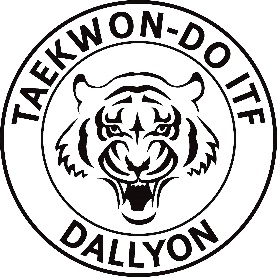 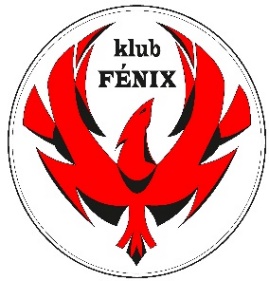 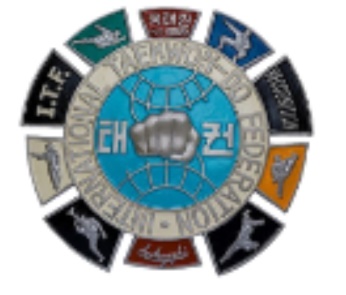 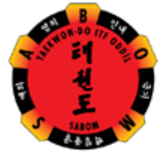 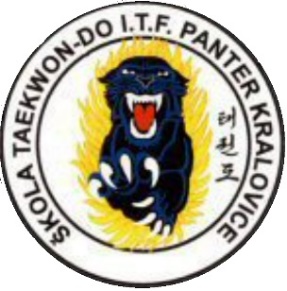 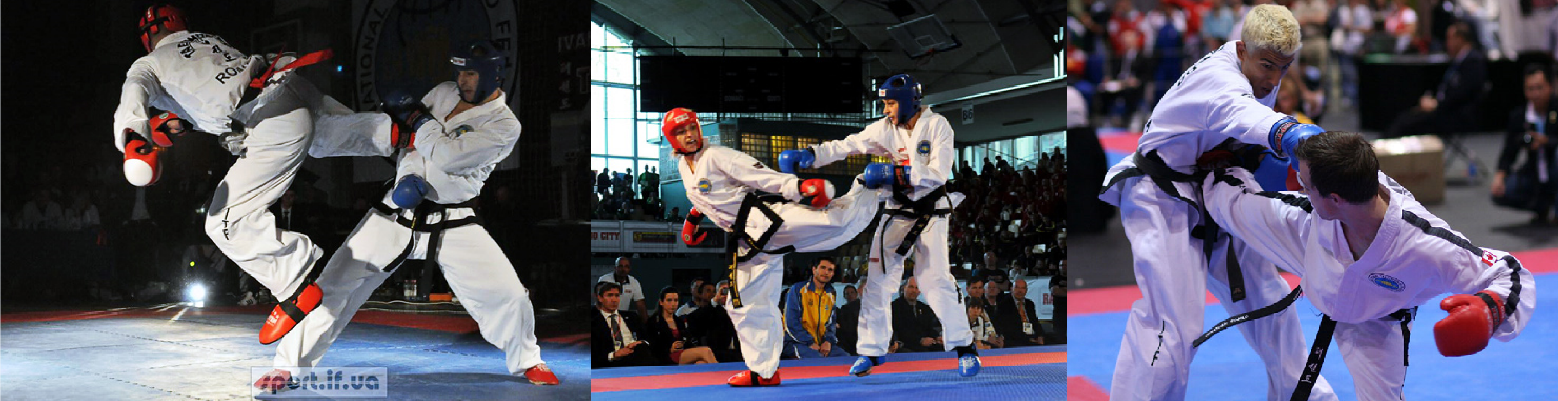 5 skvělých škol – Panter, Dallyon, Fénix, Oh Do Kwan a Sabom pořádají první Spojené podzimní Taekwon-Do soustředění.Kdy: 25.10.2019 - 30.10. 2019 příjezd 25.10. po 17:00, odjezd 30.10. v odpoledních hodinách doprava vlastní, nebo společná po domluvě Kde: Rekreační a sportovní středisko U Starého rybníka, ZbraslaviceZbraslavice se nachází 75 km Prahy v blízkosti Kutné Hory. Areál sportovního střediska je obklopen lesy, které nám poskytnou skvělé prostředí pro zajímavé tréninky a hry. K dispozici budeme mít tělocvičnu a spoustu dalších sportovišť (ping-pongové stoly, fotbalové a beach volejbalové hřiště atd.)Hlavní organizátor: Taekwon-Do klub Fénix, Lukáš Matějka III. dan, Dalibor Veselý II. dan; www.klub-fenix.czCena: 	cena za celé soustředění: 3750 Kč (beze slev) 	cena za jeden den beze slev: 750 Kč	sleva 10 % - při složení zálohy do 30. 9. 2019při složení zálohy do 14. 10. 2019 sleva 5%	sleva 5 % při absolvování celého soustředění	výsledná cena po uplatnění plné slevy: 3190 Kč Program:Na soustředění se nebudeme nudit. Každý den jsou naplánovány 2 až 3 zajímavé tréninky v místní tělocvičně, na hřišti nebo v blízkých lesích. Mimo tréninky se zabavíme množstvím her, tradičních i netradičních. V neposlední řadě, v případě zájmu, uskutečníme paintballovou bitvu. Určitě se budeme pilně připravovat na zkoušky, které se s největší pravděpodobností budou konat na konci soustředění.NEVÁHEJ A PŘIJEĎ SI S NÁMI UŽÍT SOUSTŘEDKO!!! ZAŽIJEŠ SPOUSTU ZÁBAVY, POZNÁŠ NOVÉ KAMARÁDY A TŘEBA POJEDEŠ DOMŮ UŽ S NOVÝM PÁSKEM 